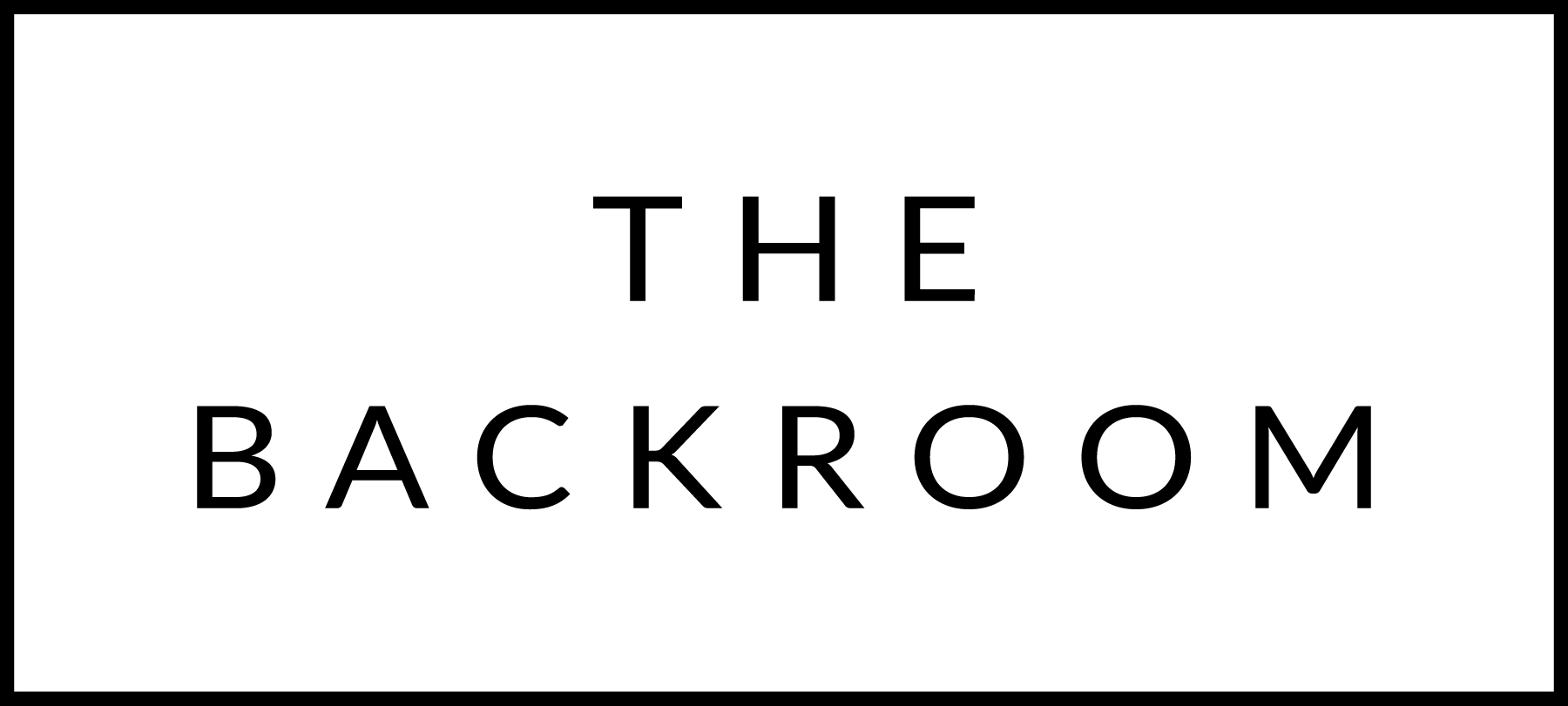 January 11th-13th, 2019COCKTAIL HOUR SNACKSTuna Tartar, Scallion PancakeBeet Chips & Goat Cheese DipTortilla EspanolaSweet Potato ToastFIRSTMaple Winds Farm Pork BellyKing Early Beans, Hoisin & Five SpiceTHE MAIN EVENTRoasted Misty Knoll ChickenCelery Root CannelloniPorcini GravyFOR THE TABLESavoy Cabbage GratinGouda, Mustard CrumbsDESSERTCiambellaOrange-Anise Cake